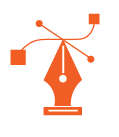 GRAPHIC DESIGN QUOTEGRAPHIC DESIGN QUOTEGRAPHIC DESIGN QUOTEGRAPHIC DESIGN QUOTEGRAPHIC DESIGN QUOTEGRAPHIC DESIGN QUOTEGRAPHIC DESIGN QUOTEGRAPHIC DESIGN QUOTETo:To:From:From:From:Sr. No.Design DetailsDesign DetailsDesign DetailsDesign TypeDesign TypeDesign TypeTotal01Description XYZDescription XYZDescription XYZWeb DesignWeb DesignWeb Design$00.0002Description XYZDescription XYZDescription XYZLogo DesignLogo DesignLogo Design$00.0003Description XYZDescription XYZDescription XYZPoster DesignPoster DesignPoster Design$00.0004Description XYZDescription XYZDescription XYZWeb DesignWeb DesignWeb Design$00.00Sub TotalSub TotalSub TotalSub TotalSub TotalSub TotalSub Total$00.00TaxTaxTaxTaxTaxTaxTax$00.00Grand TotalGrand TotalGrand TotalGrand TotalGrand TotalGrand TotalGrand Total$00.00If you accept this quote, kindly sign and return it:If you accept this quote, kindly sign and return it:If you accept this quote, kindly sign and return it:If you accept this quote, kindly sign and return it:If you accept this quote, kindly sign and return it:If you accept this quote, kindly sign and return it:If you accept this quote, kindly sign and return it:Thank You For Your Business!Thank You For Your Business!Thank You For Your Business!Thank You For Your Business!Thank You For Your Business!Thank You For Your Business!Thank You For Your Business!Thank You For Your Business!